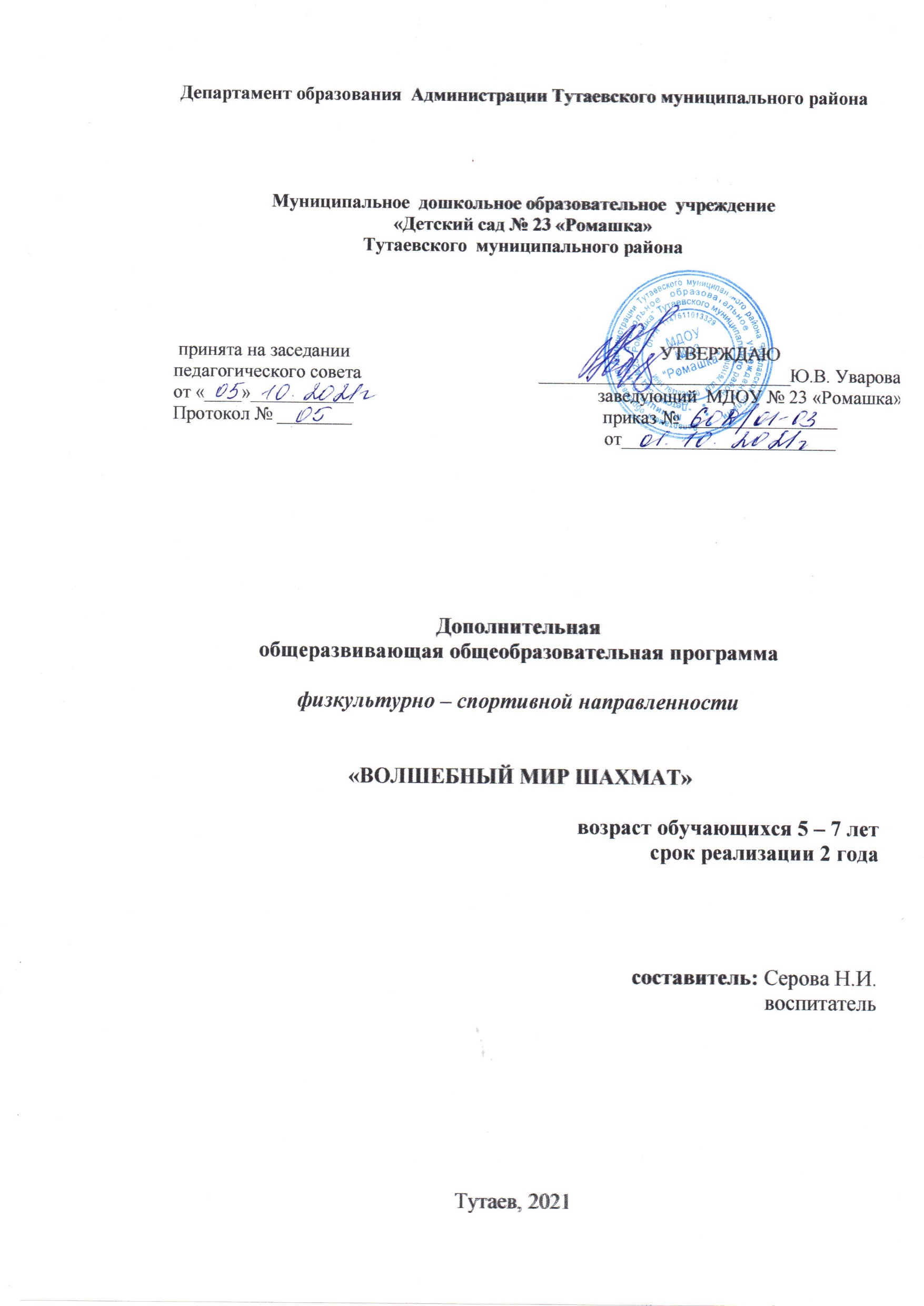 Дополнительная общеобразовательная общеразвивающая программа социально – гуманитарной направленности «ГРАМОТЕЙКА» возраст обучающихся 6– 7 летсрок реализации 1 годасоставитель: воспитатель Сынкова И.НТутаев, 2021 ОглавлениеI   Раздел Комплекс основных характеристики Программы         1.1  Пояснительная записка.        Дошкольный возраст – это уникальный период в жизни человека, когда закладываются основы социального, эмоционального, волевого, познавательного развития, происходит приобщение к общечеловеческим ценностям, развитие способностей и индивидуальности ребенка. Как известно, ведущим видом деятельности дошкольников является игра. Поэтому игровая деятельность пронизывает все разделы программы, что соответствует интересам ребенка и способствует сохранению специфики дошкольного детства.   Дополнительная   общеобразовательная   общеразвивающая     программа «Грамотейка» дополнительного образования (далее Программа) направлена на развитие творческих способностей, гибкости и подвижности ума у детей, на развитие самостоятельности мышления, способность находить решение, иногда нестандартное или фантастическое, и умение доказать его правильность; устанавливать причинно-следственные связи между предметами и явлениями.Программа разработана в соответствии со следующими нормативно- правовыми документами:	Федеральный закон «Об образовании в Российской Федерации» от 29.12.2012 N 273-ФЗ	«Государственная программа Российской Федерации «Развитие образования»» (Утверждена Постановлением Правительства РФ от 26.12.2017 N 1642; ред. от 26.04.2018)	«Концепция развития дополнительного образования детей» (Утверждена распоряжением Правительства РФ от 4 сентября 2014 г. N 1726-р)	«Стратегия развития воспитания в Российской Федерации на период до 2025 года» (Утверждена распоряжением Правительства РФ от 29.05.2015 N 996-р)	Паспорт приоритетного проекта «Доступное дополнительное образование для детей» (Утвержден Президиумом Совета при Президенте РФ по стратегическому развитию и приоритетным проектам; протокол от 30 ноября 2016 г. N 11) .	Постановление правительства №527-п 17.07.2018 «Концепция персонифицированного дополнительного образования детей в Ярославской области».	Приказ департамента образования Ярославской области от 27.12.2019 №47- нп «Правила персонифицированного финансирования ДОД»Педагогическая целенаправленность: оказание помощи родителям и педагогам во всестороннем развитии детей, научить детей точно и ясно выражать свои мысли, раскрыть их творческие, интеллектуальные культурные способности, развить интерес и внимание к слову, углубить математические навыки, воспитать бережное отношение к природе, привить ответственное отношение к здоровью.  Программа предусматривает создание вокруг ребенка положительной эмоциональной атмосферы, помогающей раскрепощению его личности, активизирующей творческий потенциал. Важной частью программы является изучение динамики развития ребенка, исследование уровня его функциональной готовности к обучению в школе. Актуальность программыПодготовка детей к школе занимает особое место в системе образования. Это обусловлено сложной адаптацией ребенка к школе. Школа предъявляет к первокласснику довольно высокие требования. Ребенок дошкольного возраста должен быть готов не только к новым формам общения. У него должна быть развита мотивационная сфера, где любознательность выступает как основа познавательной активности, сформированы эмоционально-волевые и познавательные сферы психических функций. Будущий первоклассник должен владеть элементарными навыками универсальных учебных действий, коммуникативными и речевыми компетенциями.Отличительные особенности данной программы заключаются в том, что она включает в себя не только знания изобразительной грамоты, а учит анализировать явления и состояние природы, события и факты социальной и политической жизни общества.Новизна программы.Реализация программы направлена на формирование, развитие творческих способностей детей и удовлетворение их индивидуальных потребностей в интеллектуальном, нравственном и физическом совершенствовании, формировании здорового и безопасного образа жизни за рамками основного образования. Построена на воспитании любви к Отечеству, национальному достоянию, интересу к культурно-историческим ценностям и традициям. Содержание и условия реализации программы соответствуют возрастным и индивидуальным особенностям обучающихся. Одним из новых подходов позволяющим компенсировать негативное влияние повышенных интеллектуальных нагрузок является применение такой формы как интегрированная образовательная деятельность. Во время интегрированной деятельности объединяются в нужном соотношении в одно целое элементы математического развития и физической, социальной деятельности, элементы развития речи и конструктивной, изобразительной деятельности, удерживая при этом внимание детей разных темпераментов на максимуме.Адресат программыДанная программа рассчитана на детей в возрасте 6 - 7 лет.Возраст шести лет, когда в психике ребенка появляются принципиально новые образования. Это произвольность психических процессов: внимания, памяти, восприятия и, вытекающая отсюда способность управлять своим поведением. Он является очень важным возрастом в развитии познавательной сферы ребенка, интеллектуальной и личностной. Его можно назвать базовым возрастом, когда в ребенке закладываются многие личностные аспекты, прорабатываются все моменты становления «Я» позиции. В данном возрастном периоде у ребенка закладываются основы сознательного поведения, вырисовывается общая направленность в формировании нравственных представлений и социальных установок.Объем и сроки освоения программы. Программа рассчитана на один год обучения, на 36 часов. Занятия проходят 2 раз в неделю, продолжительностью 30 минут с динамической паузой 10 минут.Формы обучения - очная. Фронтальные занятия.Программа рассчитана на один год обучения для детей 6-7 лет. Занятия проводятся 2 раза в неделю не более 30 минут во вторую половину дня. Цель Программы: всестороннее развитие детей, позволяющее им в дальнейшем успешно овладеть школьную  программу.Задачи Программы: обеспечение преемственности между дошкольным и начальным школьным образованием.углубление  умений и навыков, необходимых для занятий в начальной школе.развитие у детей творческого воображения, памяти, речи, логического мышления.привитие навыков культуры общения.воспитание бережного отношения к природе.сохранение и укрепление здоровья детей.II Раздел. Комплекс организационно – педагогических условий 2.1 Условия реализации программыЗанятие проводятся в специально отведенном месте (кабинет психолога), оборудованном в соответствие с санитарно – гигиеническими требованиями. Материально-техническое обеспечение:столы, стулья (мебель)ноутбук, звуковые колонки, принтер, интерактивная доска;меловая и маркерная доска;игровой и наглядный материал, счетный материал, геометрические фигуры;канцелярия (цветные карандаши, простые карандаши, ручки, фломастеры, ножницы, клей-карандаш, листы А4 для распечатывания)2.2 Формы аттестации Формы подведения итогов реализации программы:проведение «Дня открытых дверей» для родителей; анкетирование родителей (приложение 1)итоговая выставка творческих работ детей. Способы определения результативности:наблюдение за детьми, беседы индивидуальные и групповые, а также беседы с родителями;формирование навыка слушателя: ответы на вопросы по тексту, иллюстрирование  текста;взаимодействие в коллективе: игры, наблюдение, беседы с родителями.2.2.1 Оценка реализации программы Мониторинг развития у детей проводится 2 раза в год (в начале и в конце учебного года).Основная задача мониторинга заключается в том, чтобы определить степень освоения ребенком программы.2.3 Методическое обеспечение Основной формой организации образовательного процесса является групповое занятие с ярко выраженным индивидуальным подходом, которое нацелено на совершенствование практических навыков. Групповой метод обучения способствует созданию соревновательного фона, стимулирующего повышенную работоспособность обучающихся. Это позволяет обучающимся развить умения эффективно взаимодействовать в группе.Основные методы и приемыВыбор методов обучения зависит от возраста детей и ориентирован на активизацию и развитие определенных психомыслительных и познавательных процессов.Объяснительно-иллюстративный метод способствует созданию прочной информационной базы для формирования умений и навыков.Репродуктивный метод применяется на всех годах обучения. Обучающиеся воспроизводят информацию и выполняют тренировочные упражненияЭвристические и исследовательские методы предполагают более активную познавательную деятельность детей. Педагог ставит проблемную ситуацию и предлагает решить ее самостоятельно.Использование игровых методов является одним из самых важных методов обучения детей дошкольного возраста. Игра может выполнять сразу несколько функций: обучающую, коммуникативную, развлекательную, релаксационную, развивающую и воспитательную. Ее можно использовать и при введении нового материала, и при закреплении его, а также при контроле знаний.Многие выдающиеся педагоги справедливо обращали внимание на эффективность использования игр в процессе обучения. И это понятно. В игре проявляются особенно полно и порой неожиданно способности человека, ребенка в особенности.В ходе обучения используется принцип «нарастания» - прогрессивное увеличение объема нового материала при постоянном повторении пройденного. Таким образом, сохраняется лексика, повторяясь в сочетании с новой, но уже в других комбинациях и смысловом контексте. Материал одного занятия постепенно и естественно усваивается на протяжении нескольких занятий, повторяется и обогащается.Эффективности обучения способствует широкое использование и заучивание детских песен, стихов и рифмовок. Они проговариваются в разном темпе, с разной громкостью, с разной интонацией, сопровождаются жестами, мимикой, движениями, что вызывает положительные эмоции у детей.Таким образом, использование различных игр, разгадывание загадок, инсценировка стихов и сказок, большое количество наглядного материала, игрушек, музыки, движения, фантазии, обеспечивает постоянный интерес детей и внутреннюю мотивацию деятельности.Календарный учебный график2.5 Учебный планСодержание программыНачальный курс математики и логики. Конструирование.Задачи развитияформирование мотивации учения и интереса к самому процессу обучения;формирование приемов умственных действий (умение выделять свойства предметов, умение сравнивать между собой предметы, обобщать предметы по некоторому признаку, выделять в предметах части и целое, различать примеры истинных и ложных высказываний);упражнение в операциях объединения, дополнения множества, выделения из множества отдельных его частей;развитие умения разрешать проблемные ситуации, игровые задачи, самостоятельно их формулировать, при решении задач пользоваться знаками;закрепление представлений об известных геометрических фигурах и некоторых их свойствах;закрепление представлений о последовательности дней недели, месяцев года.развитие умения обдумывать и планировать действия, прогнозировать промежуточные цели, осуществлять решение, строго подчиняться заданным правилам;развитие умения обосновывать суждения, строить простейшие умозаключения;увеличение объема внимания и памяти;развитие творческих способностей;Развитие речи и подготовка к обучению грамоте.Задачи развитияразвитие наглядно-образного и формирование словесно-логического мышления, умения делать выводы, обосновывать свои суждения, задавать вопросы и отвечать на них;обогащение активного, пассивного, потенциального словаря: активизировать употребление образных слов, сравнений, наиболее подходящих по смыслу слов при обозначении предметов, свойств, качеств, действий;развитие памяти, внимания, творческих способностей, воображения;развитие умения выполнять игровые задания творческого характера, придумывать истории-небылицы, проявлять интерес к рифмованию слов;развитие умения оперировать единицами языка: звуком, слогом, словом, словосочетанием, предложением;развитие умения пересказывать небольшие литературные произведения, составлять описательные и повествовательные рассказы по образцу, рассказы по серии сюжетных картинок;развитие умения выделять в произношении заданный звук, сравнивать звуки, определять место звука в слове, подбирать слова с заданным звуком;расширение представлений об окружающем мире, явлениях действительности с опорой на жизненный опыт ребенка;развитие психомоторной готовности руки ребенка к письму, в занимательной форме средствами продуктивной деятельности знакомить с буквами русского алфавита;формирование мотивации учения и интереса к самому процессу обучения.«Подготовка руки к письму» Задачи  развития:Научить детей ориентироваться в тетради и на листе бумаги.Подготовить руку ребенка к письму путем тренировки кисти руки и пальцев.Научить детей правильной посадке при письме, правильно располагать тетрадь на парте во время письма, умению держать шариковую ручку.Научить штриховать в разных направлениях: сверху вниз, с наклоном влево, слева направо, с наклоном вправо, штриховке петлями, полуовалами, волнистыми линиями.Познакомить с основными правилами штриховки:не выходить за контуры фигуры;соблюдать параллельность линий;не сближать штрихи, расстояние между ними должно быть 0,5 см;научить четко дифференцировать строку (верхнюю и нижнюю, среднюю    линии), писать элементы букв и буквы в строке:познакомить с основными правилами красивого письма;подготовить к формированию графического навыка;научить копировать сложные сочетания извилистых линий, фразу из нескольких слов, написанную письменными буквами;развивать фонематический слух, подготовить к  овладению звуковым анализом слова.     Планируемые результатыК концу года обучения основным результатом должно стать дальнейшее формирование у детей интереса к познанию, их продвижение в развитии внимания, памяти, речи, мыслительных операций. При этом у детей формируются следующие основные умения:находить в окружающей обстановке много предметов и один предмет;сравнивать группы предметов, содержащие до 10 предметов, на основе составления пар, выражать словами, каких предметов больше (меньше), каких поровну;выделять и выражать в речи признаки сходства и различия предметов по цвету, форме, размеру и др. свойствам;продолжить и самостоятельно составить ряд из предметов или фигур, содержащих до трёх изменяющихся признаков;находить общий признак группы, состоящей из 4-5 предметов, находить «лишний» предмет;считать в пределах  10 в прямом и обратном порядке;соотносить запись чисел 1 – 10 с количеством и порядком предметов;изображать графически «столько же» предметов, сколько в заданной группе;узнавать и называть квадрат, круг, овал, треугольник, четырёхугольник;определять направление движения от себя (направо, налево, вперёд, назад, вверх,показывать правую и левую руки, предметы, расположенные справа и слева.составлять рассказ по картинке;пересказывать содержание известной сказки;рассказывать связные истории из своей жизни, рассуждать;составлять описательные рассказы;слышать отдельные звуки в словах; читать по слогам двухсложных и трёхсложных слов;правильно держать ручку, карандаш, рисовать и лепить;обводить контуры и заштриховывать фигуры;классифицировать, сравнивать, определять последовательность событий, находить простейшие закономерности, строить умозаключения;Список информационных источников 1. Ковалев В.И. Развивающие игры для дошкольников и младших школьников. – М., 1998.2. Козырева Н.А. Умнеем – играючи: Развивающие игры по сюжетам сказок для детей от 3 до 7 лет. – СПб., 2000.3. Колесникова Е.В. Развитие математического мышления у детей 5-7 лет. – М., 1996.4. Колесникова Е.В. Развитие звуко-буквенного анализа у детей 5-6 лет. Сценарии 32 учебно-игровых занятий. – М., 2000.5. Математика – это интересно: Пособие для занятий с детьми 5-6 лет / Сост. И.Н.Чеплашкина, Н.Н.Крутова / под ред. З.А.Михайловой. – СПб., 1999.6. Михайлова З.А. Игровые задачи для дошкольников. – СПб., 1996.7. Новикова В.П. Математика в детском саду. Подготовительная группа. – М., 2003.8. Ушакова О.С., Струнина Е.М. Методика развития речи детей дошкольного возраста. – М., 2004.Приложение 1Перспективный план кружка «Грамотейка»Раздел « Начальный курс математики и логики. Конструирование»               Раздел «Развиваем речь» Раздел Подготовка руки к письму.Приложение 2.Уважаемые родители!Как определить, готов ли Ваш ребёнок к школе. Ответьте, пожалуйста, на следующие вопросы нашей анкеты:Ф.И.О родителя:	_	_Ф.И.О ребенка:	_Возраст ребенка (на момент прохождения тестирования): 	 1.Планируете ли Вы отдать ребенка в школу в возрасте 7-ми лет или раньше?ДаНет2.Как вы считаете готов ли ваш ребенок к школе? 1.ДаНетГотов ли ваш ребенок понять позицию школьника? 1.Да2.Нет4.Умеет ли ребенок оценивать свою деятельность? 1.Да2.Нет5.Положительно ли Ваш ребенок реагирует на критику? 1.Да2.Нет6. Что лично для Вас означает выражение: «уметь учиться в школе» (нужное подчеркните, дополните):получать хорошие оценки;слушаться учителя и не шалить;знать и выполнять все правила школьной жизни7. Считаете ли, что определённую подготовку к школе ребёнок получает в своей семье?ДаНет8. Какую позицию Вы склонны занять в связи с тем, что школьная жизнь потребует от ребёнка умения справляться с новыми для него обязанностями (нужное выберете, дополните):усилите требования к ребёнку и контроль;часть обязанностей возьмёте на себя, освободив от них ребёнка;как-то иначе поможете ребёнку справляться с новыми обязанностями?9. Есть ли у Вашего ребёнка желание учиться в школе?ДаНет10. Попадалась ли Вам литература по подготовке ребёнка к школе, вызвавшая Ваш интерес?ДаНет11.Видите ли свою роль в подготовке своего ребенка к школе? 1.Да2.Нет12. Выберите, что, по-вашему, свидетельствует о готовности ребенка к школьному обучению? (можно выбрать несколько пунктов)умение общаться со сверстниками; умение строить адекватные системе обучения отношения со взрослыми;отсутствие заниженной самооценки и страха неудачи у ребенка;· умение читать;способность связно говорить, составлять или пересказывать рассказ по законам литературного, а не разговорного языка;3. Проводите ли вы дома дополнительные занятия с ребенком для повышения его готовности к поступлению в школу?да;нет15. Считаете ли вы необходимым уделять ребенку дополнительное время в течение его первых школьных дней, месяцев?да;нет;16. Имеется ли у ребенка в вашей семье некое место (например, шкаф, полка, уголок), за порядок в котором он самостоятельно отвечает?да;нет;17. Считаете ли вы, что, когда ваш ребенок станет школьником, ему необходимо будет предоставлять больше свободы и самостоятельности в его поведении?1.да; 2.нет18. Считаете ли вы, что ребёнок должен:1.делится с вами своими мыслями, чувствами 2.говорит вам только то, что он сам захочет 3.оставляет свои мысли и переживания при себе.19. Если ребёнок взял у другого ребёнка без спроса игрушку, карандаш, то вы:доверительно с ним говорите и предоставите возможность самому принять решениедети сами разберутся в своих проблемахизвестите об этом всех детей и заставите вернуть взятое с извинениями20. Подвижный, суетливый, иногда недисциплинированный ребёнок на занятии был сосредоточен, аккуратен и хорошо выполнил задание, как вы поступите:похвалите и всем детям покажете его работупроявите заинтересованность, выясните, почему так хорошо получилось сегодняскажете ему «всегда бы так занимался».21. Ваша исходная позиция в работе с детьми:ребёнок слаб, неразумен, неопытен, и только взрослый может и должен научить его и воспитатьу ребёнка много возможностей для саморазвития, взрослый должен максимально повышать активность самого ребёнкаребёнок развивается неуправляемо, находится под влиянием наследственности и семьи, поэтому главная задача, чтобы он был здоров, накормлен, не нарушал дисциплины.22. Как вы относитесь к активности ребёнка:положительно - без неё невозможно полноценное развитиеотрицательно - она часто мешает целенаправленно и планово вести обучение и воспитаниеположительно, но только тогда, когда активность контролируется педагогом.23. Ребёнок не захотел выполнять задание под предлогом, что он уже делал это дома, ваши действия:1.сказали бы «ну и не надо» 2.заставили бы выполнить работу 3.Предложили бы выполнить задание.24. Какая позиция, по-вашему, правильная:ребёнок должен быть благодарен взрослым за заботу о нёмесли ребёнок не осознаёт заботу взрослых о нём, не ценит, то это его дело, когда-нибудь пожалеетвоспитатель должен быть благодарен детям за их доверие и любовь25. Будите ли Вы поощрять своего ребенка за успехи и неуспехи?ДаНетВ зависимости от ситуации26.Должен ли Ваш ребенок подражать своим сверстникам?1.Да2.Нет27. Какие условия Вы создадите для того, чтобы у ребенка прошел адаптационный период?Подсчёт результатов. ( за каждый положительны й ответ «+», отрицательный «-»)5-10 балла - ребёнок полагает, что неплохо живёт и без школы. Взрослым следует задуматься.10-20 баллов – да, хочет в школу.20-26 баллов – прекрасно, если ребёнок сохранит своё отношение к школе на последующие десять лет.СТР.IКОМПЛЕКС ОСНОВНЫХ ХАРАКТЕРИСТИК ДООП1.1.Пояснительная записка31.2.Цель и задачи Программы5IIКОМПЛЕКС ОРГАНИЗАЦИОННО – ПЕДАГОГИЧЕСКИХ УСЛОВИЙ2.1.Условия реализации Программы62.2.Формы аттестации2.2.1 Оценочные материалы 62.3.Методическое обеспечение72.4Календарный учебный график82.5Учебно-тематический план82.6Содержание Программы92.7Планируемые результаты11Список информационных источников13Приложения14Продолжительность образовательной детельности Периодичность в неделюКоличество часов в неделюКоличество часов в годПодготовка к обучению грамоте30 мин.1 раз30 мин18 часов, из них 9 часов теория и 9 часов практикаМатематическое развитие30 мин.1 раз30 мин18 часов, из них 6 часов теория и 12 часов практикаИтого часов в год: 36 часаИтого часов в год: 36 часаИтого часов в год: 36 часаИтого часов в год: 36 часаГод обученияДата начала обученияДата окончания обученияВсего учебных недельКоличество учебных часовРежим занятий1 год01.09 31.0536 недель36 часа1час в неделю,занятия№ТемаКоличество часовКоличество часовКоличество часовФорма контроля№ТемаТеорияПрактикаВсегоФорма контроля1сентябрьсентябрьВводное занятие. Считаем вместе. Что изменилось?Знаки равенство, неравенство.Ориентирование на плоскости. Обведение по контору.224Собеседование,наблюдение, тестовая работа2октябрьоктябрьУчимся отвечать на вопросы. Учимся быть наблюдательными.Учимся сравниватьШтриховка слева направо. Рисование и раскрашивание.336Наблюдение, анализ деятельности3ноябрьноябрьСравнение. Письмо спиралью.Штриховка224Наблюдение, анализ деятельности4декабрьдекабрьОриентировка в пространстве.Развитие психических процессов.Геометрические формы. 235Наблюдение, анализ деятельности5январьянварьВторой десяток.Группировка предметов.Ознакомление с рабочей строкой в тетради.123Анализ   деятельности6февральфевральПисьмо.Арифметические задачи.Ориентировка в пространстве.123Наблюдение, анализ деятельности7мартмартЧасы. Месяц и год.Ориентировка во времени.224Наблюдение, анализ деятельности8апрельапрельИзмерение.Игра – загадка.Рисование штрихом зверей.224Наблюдение, анализ деятельности9маймайПисьмо печатных букв.Штриховка.Ориентировка на листе.Четные и нечетные числа.Деление на части.123Собеседование,наблюдение, тестовая работавсеговсего162036№п/п Тема занятияЦель занятияЦель занятияМетодические приемыМетодические приемы	Сентябрь	Сентябрь	Сентябрь	Сентябрь	Сентябрь	Сентябрь1.Считаем вместе.Формировать математические представления, умения отвечать на вопросы «сколько?», «на сколько?», «чего больше?». Уметь отгадывать математические загадки. Закреплять умения детей ориентироваться в пространстве, используя слова «вперед, назад, влево, вправо, слева, справа, впереди, сзади и т.д.» Развивать наблюдательность.Формировать математические представления, умения отвечать на вопросы «сколько?», «на сколько?», «чего больше?». Уметь отгадывать математические загадки. Закреплять умения детей ориентироваться в пространстве, используя слова «вперед, назад, влево, вправо, слева, справа, впереди, сзади и т.д.» Развивать наблюдательность.Игровое упражнение «Сколько машин и в каком направлении едут?».Задание «Нарисуй столько же кружков (квадратов, и т.д.), сколько предметов ты увидел».Задание «Повтори узор».Отгадай математические загадки.Практическое задание с цифрами и геометрическими фигурами.Задание «Расставь знакомые цифры по порядку».Игровое упражнение «Сколько машин и в каком направлении едут?».Задание «Нарисуй столько же кружков (квадратов, и т.д.), сколько предметов ты увидел».Задание «Повтори узор».Отгадай математические загадки.Практическое задание с цифрами и геометрическими фигурами.Задание «Расставь знакомые цифры по порядку».2.Что изменилось?Развивать пространственные представления детей, умение замечать и определять пространственные изменения, пользоваться соответствующими понятиями (слева, справа, рядом, около). Формировать умения детей воспринимать предмет целостно, «достраивать» недостающие его части. Закреплять навыки счета в пределах 5. Содействовать развитию умения обдумывать и планировать действия.Развивать пространственные представления детей, умение замечать и определять пространственные изменения, пользоваться соответствующими понятиями (слева, справа, рядом, около). Формировать умения детей воспринимать предмет целостно, «достраивать» недостающие его части. Закреплять навыки счета в пределах 5. Содействовать развитию умения обдумывать и планировать действия.Подвижная игра «Что изменилось?» (несколько детей встают в круг, остальные закрывают глаза. Ведущие меняются местами. Дети определяют, что изменилось. Например «Оля стояла слева от Максима, а теперь справа от него…»)Работа с карточками (дети отвечают на вопросы «Сколько мячей (пирамидок)?», «Что про них можно сказать?», «Найди отличие»)Игровое упражнение «Учись замечать сходства и различия».Задание «Укрась коробки».Задание «Расставь знакомые цифры по порядку (1,2,3,4 и т.д.)Подвижная игра «Что изменилось?» (несколько детей встают в круг, остальные закрывают глаза. Ведущие меняются местами. Дети определяют, что изменилось. Например «Оля стояла слева от Максима, а теперь справа от него…»)Работа с карточками (дети отвечают на вопросы «Сколько мячей (пирамидок)?», «Что про них можно сказать?», «Найди отличие»)Игровое упражнение «Учись замечать сходства и различия».Задание «Укрась коробки».Задание «Расставь знакомые цифры по порядку (1,2,3,4 и т.д.)3. Знаки: равенство, неравенствоЗакреплять умение детей понимать количественные отношения между числами в пределах 10, называть «соседей» данного числа. «Записывать» при помощи знаков «больше», «меньше» и читать «записи». Познакомить детей со знаками равенства, неравенства. Закрепить временные представления.  Закреплять умение детей понимать количественные отношения между числами в пределах 10, называть «соседей» данного числа. «Записывать» при помощи знаков «больше», «меньше» и читать «записи». Познакомить детей со знаками равенства, неравенства. Закрепить временные представления.  Работа с цифровыми карточками (дети раскладывают цифры и ставят между ними соответствующие знаки, читают «записи»).Работа на фланелеграфе с геометрическими фигурами (например, на фланелеграфе 5 желтых и 5 синих квадратов, дети сравнивают количество предметов и ставят соответствующий знак).Игра «Назови соседей» (дети поочереди называют соседей числа, выпавшего на верхней грани брошенного воспитателем куба).Игра «Назови скорей» (в игре с мячом дети называют дни недели по заданию воспитателя, например «Назови день недели после вторника»).Игра «Назови пропущенное слово» (в игре с мячом дети называют пропущенное слово в предложении, например «Солнышко светит днем, а луна …»).Работа с цифровыми карточками (дети раскладывают цифры и ставят между ними соответствующие знаки, читают «записи»).Работа на фланелеграфе с геометрическими фигурами (например, на фланелеграфе 5 желтых и 5 синих квадратов, дети сравнивают количество предметов и ставят соответствующий знак).Игра «Назови соседей» (дети поочереди называют соседей числа, выпавшего на верхней грани брошенного воспитателем куба).Игра «Назови скорей» (в игре с мячом дети называют дни недели по заданию воспитателя, например «Назови день недели после вторника»).Игра «Назови пропущенное слово» (в игре с мячом дети называют пропущенное слово в предложении, например «Солнышко светит днем, а луна …»).	Октябрь	Октябрь	Октябрь	Октябрь	Октябрь	Октябрь4.Учимся отвечать на вопросыФормировать умения детей ориентироваться в представленных рисунках и отвечать на вопрос «сколько?». Закрепить умение обозначать направление, расстояние (ближе, дальше, впереди, сбоку, слева, справа). Закрепить умение ориентироваться в пространстве отдельной клетки. Развивать умение описывать предмет по внешним свойствам (цвет, форма, величина). Формировать умения детей ориентироваться в представленных рисунках и отвечать на вопрос «сколько?». Закрепить умение обозначать направление, расстояние (ближе, дальше, впереди, сбоку, слева, справа). Закрепить умение ориентироваться в пространстве отдельной клетки. Развивать умение описывать предмет по внешним свойствам (цвет, форма, величина). Игровое упражнение «Кто где сидит?»Дидактическая игра «Чей это предмет?»Выполнение заданий в тетрадях по ориентировке в пространстве отдельной клетки.Дидактическая игра «Узнай предмет». Ребенок описывает предмет, который лежит на столе, не называя его. Дети отгадывают название предмета.Игровое упражнение «Учись замечать сходства и различия»Игровое упражнение «Кто где сидит?»Дидактическая игра «Чей это предмет?»Выполнение заданий в тетрадях по ориентировке в пространстве отдельной клетки.Дидактическая игра «Узнай предмет». Ребенок описывает предмет, который лежит на столе, не называя его. Дети отгадывают название предмета.Игровое упражнение «Учись замечать сходства и различия»5.Учимся быть наблюдательными.Совершенствовать умение детей фиксировать внимание на начертании цифр, быть внимательным, наблюдательным. Развивать мелкую мускулатуру пальцев. Закрепить представления о составе чисел в пределах 10. Закрепить знания детей о временах года.Совершенствовать умение детей фиксировать внимание на начертании цифр, быть внимательным, наблюдательным. Развивать мелкую мускулатуру пальцев. Закрепить представления о составе чисел в пределах 10. Закрепить знания детей о временах года.Практическое задание «Проведи дорожку от каждого животного к своему домику» (дети проводят дорожку от каждого животного к домику так, чтобы цифра на домике и цифра животного были одинаковыми).Задание «Вылепи цифры из пластилина».Игра «Ручеек» (Ведущие образуют воротца с определенной цифрой, по сигналу педагога дети встают парами так, чтобы образовать вместе заданное число).Логическое задание «Время года».Игра по картинке «Что напутал художник?».Практическое задание «Проведи дорожку от каждого животного к своему домику» (дети проводят дорожку от каждого животного к домику так, чтобы цифра на домике и цифра животного были одинаковыми).Задание «Вылепи цифры из пластилина».Игра «Ручеек» (Ведущие образуют воротца с определенной цифрой, по сигналу педагога дети встают парами так, чтобы образовать вместе заданное число).Логическое задание «Время года».Игра по картинке «Что напутал художник?».6.Учимся сравнивать.Закрепить умение сравнивать рядом стоящие числа в пределах 10 на основе сравнения конкретных множеств. Формировать умение сравнивать между собой предметы по величине. Развивать внимательность. Закрепить умение сравнивать рядом стоящие числа в пределах 10 на основе сравнения конкретных множеств. Формировать умение сравнивать между собой предметы по величине. Развивать внимательность. Игровое задание «Подбери колесо к машине».Составление рассказов по картинкам на сравнение.Логическая задача «Чьи следы».Игровое упражнение «Расскажи о том, что видишь на картинке».Работа с числовыми карточками у доски.Игровое задание «Подбери колесо к машине».Составление рассказов по картинкам на сравнение.Логическая задача «Чьи следы».Игровое упражнение «Расскажи о том, что видишь на картинке».Работа с числовыми карточками у доски.	Ноябрь	Ноябрь	Ноябрь	Ноябрь	Ноябрь	Ноябрь7.Учимся сравнивать по величине.Формировать умение детей сравнивать предметы по величине, использовать для их обозначения соответствующие термины (большой, маленький, равный по величине). Закреплять навык употребления порядковых числительных (первый, второй и т.д.). Воспитывать познавательный интерес к процессу обучения.Формировать умение детей сравнивать предметы по величине, использовать для их обозначения соответствующие термины (большой, маленький, равный по величине). Закреплять навык употребления порядковых числительных (первый, второй и т.д.). Воспитывать познавательный интерес к процессу обучения.Дидактическая игра «Матрешка». Задание: кто быстрее раскроет (сложит) матрешку.Игровое упражнение «Сравни по величине» (кроватки, куклы).Рисование «Гнезда для птичек».Работа с раздаточным материалом «Разложи по величине».Игровое упражнение «Сколько было, столько стало».Дидактическая игра «Матрешка». Задание: кто быстрее раскроет (сложит) матрешку.Игровое упражнение «Сравни по величине» (кроватки, куклы).Рисование «Гнезда для птичек».Работа с раздаточным материалом «Разложи по величине».Игровое упражнение «Сколько было, столько стало».8.Учимся сравнивать по количеству.Формировать умения сравнивать между собой предметы и отвечать на вопросы: сколько всего? чего больше? на сколько больше? Формировать умение выделять и сопоставлять в предметах части и целое. Способствовать умению ребенка обосновывать свои суждения. Формировать умения сравнивать между собой предметы и отвечать на вопросы: сколько всего? чего больше? на сколько больше? Формировать умение выделять и сопоставлять в предметах части и целое. Способствовать умению ребенка обосновывать свои суждения. Дидактическая игра «Насколько больше».Задание «Нарисуй цветы на бабочках».Упражнение детей в счете в пределах 10.Игра «Покажи соседей числа».Задание «Из каких чисел состоит число 8».Дидактическая игра «Насколько больше».Задание «Нарисуй цветы на бабочках».Упражнение детей в счете в пределах 10.Игра «Покажи соседей числа».Задание «Из каких чисел состоит число 8».9.Учимся сравнивать по количеству и форме.Развивать умение детей сравнивать геометрические фигуры между собой по количеству углов и сторон. Упражнять детей в ориентировке в пространстве. Совершенствовать количественный счет в пределах 10. Развивать память. Воспитывать познавательный интерес к процессу обучения в целом.Развивать умение детей сравнивать геометрические фигуры между собой по количеству углов и сторон. Упражнять детей в ориентировке в пространстве. Совершенствовать количественный счет в пределах 10. Развивать память. Воспитывать познавательный интерес к процессу обучения в целом.Работа с раздаточным материалом - геометрическими фигурами (дети называют геометрические фигуры, сравнивают их по количеству углов и сторон, находят предметы в группе, похожие на них).Игра «Помоги Незнайке добраться до дома».Задание «Расскажи, что видишь».Работа с раздаточным материалом (разложи цифры в клетки в порядке возрастания).Игровое задание «Найди геометрические фигуры и обведи их».Работа с раздаточным материалом - геометрическими фигурами (дети называют геометрические фигуры, сравнивают их по количеству углов и сторон, находят предметы в группе, похожие на них).Игра «Помоги Незнайке добраться до дома».Задание «Расскажи, что видишь».Работа с раздаточным материалом (разложи цифры в клетки в порядке возрастания).Игровое задание «Найди геометрические фигуры и обведи их».	Декабрь	Декабрь	Декабрь	Декабрь	Декабрь	Декабрь10.Учимся мыслить логически.Учимся мыслить логически.Способствовать развитию у ребенка логического мышления, умения анализировать, обобщать и делать выводы. Закреплять умение детей выделять свойства предметов, различать примеры истинных и ложных высказываний.Задание «Каждой игрушке своя коробка».Логическая задача «Чей это хвост?».Отгадывание математических загадок.Логическая задача «Найди ошибку художника».Игра «Что получилось?» (дорисовывание детьми геометрической фигуры до какого-либо изображения).Задание «Каждой игрушке своя коробка».Логическая задача «Чей это хвост?».Отгадывание математических загадок.Логическая задача «Найди ошибку художника».Игра «Что получилось?» (дорисовывание детьми геометрической фигуры до какого-либо изображения).11.Учимся быть внимательными.Учимся быть внимательными.Совершенствовать умения сравнивать предметы по величине, весу и количеству. Закрепить знания состава числа 10, навыки счета в пределах 10. Способствовать умению ребенка обосновывать свои суждения.  Игровое задание «Сравни предметы по величине, весу и количеству».Упражнение «Выложи цифры по порядку».Придумывание детьми рассказа по картинке, используя слова: «большой», «маленький», «длинный», и т.д.Задание «Дорисуй недостающие предметы» (их количество должно равняться цифре, написанной рядом).Игра «Назови соседей числа» (воспитатель, бросая мяч, называет число, ребенок называет его соседей).Игровое задание «Сравни предметы по величине, весу и количеству».Упражнение «Выложи цифры по порядку».Придумывание детьми рассказа по картинке, используя слова: «большой», «маленький», «длинный», и т.д.Задание «Дорисуй недостающие предметы» (их количество должно равняться цифре, написанной рядом).Игра «Назови соседей числа» (воспитатель, бросая мяч, называет число, ребенок называет его соседей).12.Знаешь ли ты геометрические фигуры?Знаешь ли ты геометрические фигуры?Закреплять знания детей о геометрических фигурах (круг, квадрат, треугольник, четырехугольник, овал). Формировать умение анализировать предметы и изображения с точки зрения их формы. Упражнять в счете в пределах 10.Игра «Что получилось?» (дорисовывание детьми геометрической фигуры до какого-либо изображения).Упражнение «Посчитай палочки и составь из них геометрические фигуры».Игровое задание «Найди геометрические фигуры и обведи их».Дидактическая игра «Домино».Игра «Что получилось?» (дорисовывание детьми геометрической фигуры до какого-либо изображения).Упражнение «Посчитай палочки и составь из них геометрические фигуры».Игровое задание «Найди геометрические фигуры и обведи их».Дидактическая игра «Домино».	Январь	Январь	Январь	Январь	Январь	Январь13.Учимся группировать предметы.Учимся группировать предметы.Формировать умение детей группировать предметы, опираясь на их различные свойства и признаки. Закрепить знание состава числа 10. Способствовать умению ребенка строить простейшие умозаключения. Игровое упражнение «Будь внимательным».Беседа с детьми по картинке «Что общего?».Логическое задание «Раздели предметы на группы».Задание на группировку предметов из разных по качеству элементов (разного цвета, размера, формы, материала).Задание «Расскажи, что видишь».Игровое упражнение «Будь внимательным».Беседа с детьми по картинке «Что общего?».Логическое задание «Раздели предметы на группы».Задание на группировку предметов из разных по качеству элементов (разного цвета, размера, формы, материала).Задание «Расскажи, что видишь».14.Второй десяток.Второй десяток.Закрепить знания детей о составе и образовании каждого из чисел второго десятка. Учить детей считать в пределах 20. Закрепить названия геометрических фигур: треугольник, квадрат, ромб, трапеция. Стремиться к увеличению объема внимания и памяти ребенка.Задание «Разложи цифры по порядку с 1 до 10».Рассказ воспитателя об истории происхождения второго десятка с использованием наглядного материала.Работа с цифрами под руководством воспитателя.Игра «Кто знает – пусть дальше считает!» (воспитатель, бросая мяч, называет число, ребенок ловит мяч и, бросая его обратно, называет число на единицу больше в пределах 20).Игра «Отвечай быстро» (воспитатель называет к.-л. геометрическую фигуру, а ребенок, поймавший мяч, называет предмет соответствующей формы).Задание «Разложи цифры по порядку с 1 до 10».Рассказ воспитателя об истории происхождения второго десятка с использованием наглядного материала.Работа с цифрами под руководством воспитателя.Игра «Кто знает – пусть дальше считает!» (воспитатель, бросая мяч, называет число, ребенок ловит мяч и, бросая его обратно, называет число на единицу больше в пределах 20).Игра «Отвечай быстро» (воспитатель называет к.-л. геометрическую фигуру, а ребенок, поймавший мяч, называет предмет соответствующей формы).15.Учимся считать до 20.Учимся считать до 20.Совершенствовать умения считать до 20. Продолжать знакомить детей с образованием и «записью» каждого из чисел второго десятка. Учить называть слова, противоположные по смыслу. Воспитывать познавательный интерес в процессе обучения.Работа с цифровыми карточками и счетными палочками (соотнести количество счетных палочек с числовым обозначением в пределах 20).Упражнение детей в счете в пределах 20.Игра «Наоборот» (воспитатель, бросая мяч, произносит любое слово, ребенок говорит слово, противоположное по смыслу).Игра «Гаражи» (дети, выполняя роль машин с определенным номером от 10 до 20, «ездят по улице», соблюдая ПДД, и по сигналу воспитателя занимают место в своем гараже).Задание «Заполни пустые клетки соответствующими цифрами».Работа с цифровыми карточками и счетными палочками (соотнести количество счетных палочек с числовым обозначением в пределах 20).Упражнение детей в счете в пределах 20.Игра «Наоборот» (воспитатель, бросая мяч, произносит любое слово, ребенок говорит слово, противоположное по смыслу).Игра «Гаражи» (дети, выполняя роль машин с определенным номером от 10 до 20, «ездят по улице», соблюдая ПДД, и по сигналу воспитателя занимают место в своем гараже).Задание «Заполни пустые клетки соответствующими цифрами».	Февраль	Февраль	Февраль	Февраль	Февраль	Февраль16.Учимся решать арифметические задачи в пределах 10.Совершенствовать умения детей составлять и решать простые арифметические задачи на сложение и вычитание в пределах 10 на наглядном материале, записывать задачи, пользуясь знаками «минус», «плюс», «равно».Упражнять в счете по осязанию. Развивать умение не только решать игровые задачи, но и самостоятельно их формулировать. Совершенствовать умения детей составлять и решать простые арифметические задачи на сложение и вычитание в пределах 10 на наглядном материале, записывать задачи, пользуясь знаками «минус», «плюс», «равно».Упражнять в счете по осязанию. Развивать умение не только решать игровые задачи, но и самостоятельно их формулировать. Задание «Составь рассказ (задачу) о книгах» на сложение.Составление задачи по картинке на вычитание.Упражнение в счете наощупь.Дидактическая игра «Вставь вместо звездочек знаки».Игровое задание «Сравни предметы по величине и количеству».Задание «Составь рассказ (задачу) о книгах» на сложение.Составление задачи по картинке на вычитание.Упражнение в счете наощупь.Дидактическая игра «Вставь вместо звездочек знаки».Игровое задание «Сравни предметы по величине и количеству».17.Учимся решать арифметические задачи в пределах 20.Совершенствовать умения детей составлять и решать задачи на сложение и вычитание на числах в пределах 20. Развивать внимание детей. Упражнять в ориентировке на листе бумаги. Учить задавать вопросы, используя слова: «слева», «справа», «между», «под», «за».Совершенствовать умения детей составлять и решать задачи на сложение и вычитание на числах в пределах 20. Развивать внимание детей. Упражнять в ориентировке на листе бумаги. Учить задавать вопросы, используя слова: «слева», «справа», «между», «под», «за».1. Составление детьми задач с любыми числами и знаками (дети рассказывают свои задачи друг другу и проверяют правильность решения).2. Составление детьми задач по картинкам.  3. Игра «Повторяй за мной» (дети за воспитателем повторяют его движения: поднимают левую (правую) руку, поворачиваются налево (направо),  наклоняются, топают ногой и т.д.)4. Упражнение по карточкам с использованием слов: «слева», «справа», «между» и т.д. 1. Составление детьми задач с любыми числами и знаками (дети рассказывают свои задачи друг другу и проверяют правильность решения).2. Составление детьми задач по картинкам.  3. Игра «Повторяй за мной» (дети за воспитателем повторяют его движения: поднимают левую (правую) руку, поворачиваются налево (направо),  наклоняются, топают ногой и т.д.)4. Упражнение по карточкам с использованием слов: «слева», «справа», «между» и т.д. 18.Учимся ориентироваться во времени.Закреплять навыки на конкретных примерах устанавливать последовательность различных событий: что было раньше, что позже, определять, какой день был вчера, какой сегодня, какой будет завтра. Закреплять у детей навыки счета. Воспитывать познавательный интерес в процессе обучения. Закреплять навыки на конкретных примерах устанавливать последовательность различных событий: что было раньше, что позже, определять, какой день был вчера, какой сегодня, какой будет завтра. Закреплять у детей навыки счета. Воспитывать познавательный интерес в процессе обучения. Беседа с детьми о днях недели.Игровое задание «Помоги Незнайке расставить дни недели по порядку». Игра «Когда это бывает?»Задание «Цифры и точки».Отгадывание загадок.Беседа с детьми о днях недели.Игровое задание «Помоги Незнайке расставить дни недели по порядку». Игра «Когда это бывает?»Задание «Цифры и точки».Отгадывание загадок.	Март	Март	Март	Март	Март	Март19.Часы.Закрепить представления детей о часах и их назначении. Упражнять в счете в пределах 20. Упражнять в ориентировке в пространстве, используя слова «впереди», «позади», «рядом» и т.д.Закрепить представления детей о часах и их назначении. Упражнять в счете в пределах 20. Упражнять в ориентировке в пространстве, используя слова «впереди», «позади», «рядом» и т.д.Отгадывание загадок о часах.Знакомство детей с разными видами часов (настольные, настенные, и т.д.) и беседа о них.Рассказ воспитателя о часах (движущиеся стрелки, цифры, время, показываемое стрелками, минуты и часы).Игра «Что, где?» (в игре с мячом дети отвечают на вопросы воспитателя по ориентировке в пространстве, например, «Кто рядом с тобой, что впереди тебя и т.д.)Игра «Отгадай число» (дети с помощью наводящих вопросов отгадывают задуманное число в пределах 20).Отгадывание загадок о часах.Знакомство детей с разными видами часов (настольные, настенные, и т.д.) и беседа о них.Рассказ воспитателя о часах (движущиеся стрелки, цифры, время, показываемое стрелками, минуты и часы).Игра «Что, где?» (в игре с мячом дети отвечают на вопросы воспитателя по ориентировке в пространстве, например, «Кто рядом с тобой, что впереди тебя и т.д.)Игра «Отгадай число» (дети с помощью наводящих вопросов отгадывают задуманное число в пределах 20).20.Месяц и год.Закрепить названия месяцев, знать, что 12 месяцев составляют год. Уточнить знания детей о годе как временном отрезке. Сформировать представление о необратимости времени. Уточнить знания детей о календаре. Продолжать учить считать до 20 и составлять число по заданному количеству десятков и единиц.Закрепить названия месяцев, знать, что 12 месяцев составляют год. Уточнить знания детей о годе как временном отрезке. Сформировать представление о необратимости времени. Уточнить знания детей о календаре. Продолжать учить считать до 20 и составлять число по заданному количеству десятков и единиц.Беседа с детьми о месяцах года (с какого числа начинается, каким заканчивается, сколько месяцев в году, и т.д.).Отгадывание загадок о месяцах года.Рассказ воспитателя о календаре.Игра «Двенадцать месяцев» (дети по цифровым карточкам называют соответствующий месяц).Упражнение в счете в пределах 20.Беседа с детьми о месяцах года (с какого числа начинается, каким заканчивается, сколько месяцев в году, и т.д.).Отгадывание загадок о месяцах года.Рассказ воспитателя о календаре.Игра «Двенадцать месяцев» (дети по цифровым карточкам называют соответствующий месяц).Упражнение в счете в пределах 20.21.Учимся ориентироваться в пространстве.Упражнять детей в ориентировке в пространстве на ограниченной плоскости, используя слова «слева», «справа», «около» и т.д. Способствовать умению ребенка обосновывать свои суждения, строить простейшие умозаключения. Закреплять у детей навыки прямого и обратного счета. Закреплять умение детей проводить разные линии с заданными характеристиками.Упражнять детей в ориентировке в пространстве на ограниченной плоскости, используя слова «слева», «справа», «около» и т.д. Способствовать умению ребенка обосновывать свои суждения, строить простейшие умозаключения. Закреплять у детей навыки прямого и обратного счета. Закреплять умение детей проводить разные линии с заданными характеристиками.Составление детьми рассказа по картинке, используя слова «рядом», «слева»,  «справа», «на скамейке», «под скамейкой» и другие.Игровое упражнение «Помоги лягушонку перебраться на другой берег».Игра «Лабиринт».Математический диктант.Игровое упражнение на закрепление прямого и обратного счета.Составление детьми рассказа по картинке, используя слова «рядом», «слева»,  «справа», «на скамейке», «под скамейкой» и другие.Игровое упражнение «Помоги лягушонку перебраться на другой берег».Игра «Лабиринт».Математический диктант.Игровое упражнение на закрепление прямого и обратного счета.	Апрель	Апрель	Апрель	Апрель	Апрель	Апрель22.Учимся измерять.Закрепить  понятие «мера». Формировать у детей умение сравнивать между собой предметы по величине. Предоставить детям возможность самостоятельно добывать информацию. Закреплять умение детей самостоятельно придумывать и решать арифметические задачи.Закрепить  понятие «мера». Формировать у детей умение сравнивать между собой предметы по величине. Предоставить детям возможность самостоятельно добывать информацию. Закреплять умение детей самостоятельно придумывать и решать арифметические задачи.Беседа с детьми о том, что протяженность (длина, ширина, высота) может быть измерена. Задание «Учись измерять, используя мерку».Проведение опыта по измерению объема жидкости в сосуде определенной меркой с обозначением количества используемых мерок цифрой.Упражнение «Измерь отрезки ленточкой».Игровое упражнение «Придумай и реши задачу».Беседа с детьми о том, что протяженность (длина, ширина, высота) может быть измерена. Задание «Учись измерять, используя мерку».Проведение опыта по измерению объема жидкости в сосуде определенной меркой с обозначением количества используемых мерок цифрой.Упражнение «Измерь отрезки ленточкой».Игровое упражнение «Придумай и реши задачу».23.Сантиметр.Упражнять в измерении длины с помощью условной меры. Познакомить детей с единицей длины – сантиметром. Познакомить с линейкой и ее назначением. Упражнять в счете в пределах 20. Упражнять в умении составлять число из двух меньших чисел.Упражнять в измерении длины с помощью условной меры. Познакомить детей с единицей длины – сантиметром. Познакомить с линейкой и ее назначением. Упражнять в счете в пределах 20. Упражнять в умении составлять число из двух меньших чисел.Задание «Измерь полоску с помощью условной меры».Рассказ воспитателя о линейке и сантиметре.Упражнение «Измерь полоску линейкой».Игра «Ручеек» (Ведущие образуют воротца с определенной цифрой, по сигналу педагога дети встают парами так, чтобы образовать вместе заданное число).Решение задач на развитие логического мышления.Задание «Измерь полоску с помощью условной меры».Рассказ воспитателя о линейке и сантиметре.Упражнение «Измерь полоску линейкой».Игра «Ручеек» (Ведущие образуют воротца с определенной цифрой, по сигналу педагога дети встают парами так, чтобы образовать вместе заданное число).Решение задач на развитие логического мышления.24.Учимся запоминать.Стремиться к увеличению объема внимания и памяти ребенка. Продолжать учить детей составлять и решать простые арифметические задачи на сложение и вычитание на наглядном материале, «записывать задачи», пользуясь знаками «плюс», «минус». Совершенствовать умение детей ориентироваться в пространстве.Стремиться к увеличению объема внимания и памяти ребенка. Продолжать учить детей составлять и решать простые арифметические задачи на сложение и вычитание на наглядном материале, «записывать задачи», пользуясь знаками «плюс», «минус». Совершенствовать умение детей ориентироваться в пространстве.Игровое упражнение «Запомни и нарисуй».Задание «Придумай задачу на сложение по модели».Задание «Придумай задачу на вычитание по модели».Игровое задание «Найди для каждого хоккеиста его форму».Игра «Кто где находится». Игровое упражнение «Запомни и нарисуй».Задание «Придумай задачу на сложение по модели».Задание «Придумай задачу на вычитание по модели».Игровое задание «Найди для каждого хоккеиста его форму».Игра «Кто где находится». 	Май	Май	Май	Май	Май	Май25.Учимся ориентироваться в пространстве листа.Развивать у детей пространственную ориентировку, символическую функцию и произвольность. Совершенствовать умение задавать вопросы,  используя слова «сколько», «слева», «справа», «вверху», «внизу». Развивать умение выполнять правила и соблюдать последовательность операций. Развивать логическое мышление.Развивать у детей пространственную ориентировку, символическую функцию и произвольность. Совершенствовать умение задавать вопросы,  используя слова «сколько», «слева», «справа», «вверху», «внизу». Развивать умение выполнять правила и соблюдать последовательность операций. Развивать логическое мышление.Развивать у детей пространственную ориентировку, символическую функцию и произвольность. Совершенствовать умение задавать вопросы,  используя слова «сколько», «слева», «справа», «вверху», «внизу». Развивать умение выполнять правила и соблюдать последовательность операций. Развивать логическое мышление.Упражнение «Дорисуй дорогу по схеме».Игра «Двигайся, как я скажу» (ребенок двигается в заданном направлении, меняя его по сигналу или в соответствии со стрелками – указателями маршрутов).Задание в тетради «Повтори узор и расскажи» (ребенок, перерисовывая образец, комментирует, на сколько клеток и в какую сторону проводить линии)Отгадывание математических загадок.Раскрашивание узора по образцу.26.Четные и нечетные числаПознакомить детей с четными и нечетными числами. Закрепить названия геометрических фигур. Упражнять в ориентировке в пространстве, используя слова «слева», «справа», «вдали», «вблизи», «рядом», «около».Познакомить детей с четными и нечетными числами. Закрепить названия геометрических фигур. Упражнять в ориентировке в пространстве, используя слова «слева», «справа», «вдали», «вблизи», «рядом», «около».Познакомить детей с четными и нечетными числами. Закрепить названия геометрических фигур. Упражнять в ориентировке в пространстве, используя слова «слева», «справа», «вдали», «вблизи», «рядом», «около».Отгадывание загадок и использованием геометрических фигур (например, «кто раз в году наряжается» - дети выстраивают из геометрических фигур изображение елки).Работа с цифровыми карточками от 1 до 20 (по указанию воспитателя дети выдвигают в верхний ряд карточки с четными числами, в нижнем ряду остаются нечетные).Игра «Чет – нечет» (дети со своими цифровыми карточками от 1 до 20 по указанию воспитателя распределяются в два круга – четные и нечетные числа).Игра «Расскажи, что видишь».Дидактическая игра «Найди предмет похожий на квадрат (треугольник, круг и т.д.)».27.Учимся делить предметы на равные части.Упражнять детей в делении предмета на 8 равных частей путем складывания по диагонали. Учить показывать одну часть из восьми, а также 2/8, 5/8, 8/8. Учить составлять силуэт предмета из восьми равнобедренных треугольников. Упражнять в ориентировке на плоскости, используя слова «между», «рядом», «сбоку». Закреплять счет в пределах 20.Упражнять детей в делении предмета на 8 равных частей путем складывания по диагонали. Учить показывать одну часть из восьми, а также 2/8, 5/8, 8/8. Учить составлять силуэт предмета из восьми равнобедренных треугольников. Упражнять в ориентировке на плоскости, используя слова «между», «рядом», «сбоку». Закреплять счет в пределах 20.Упражнять детей в делении предмета на 8 равных частей путем складывания по диагонали. Учить показывать одну часть из восьми, а также 2/8, 5/8, 8/8. Учить составлять силуэт предмета из восьми равнобедренных треугольников. Упражнять в ориентировке на плоскости, используя слова «между», «рядом», «сбоку». Закреплять счет в пределах 20.Упражнение с геометрической фигурой «квадратом» в делении ее на равные части (дети показывают 1/8, 2/8, 5/8, 8/8 квадрата и отвечают на вопросы воспитателя).Игра с мячом «Что где?»Задание «Построй из треугольников силуэт предмета и загадай загадку о нем».Игровое упражнение в счете в пределах 20.Игра «Кто где находится».Тема занятияЦель занятияМетодические приемыСентябрьСентябрьСентябрьСентябрьОриентирование на плоскости.Выработка правильной осанки, наклонного расположения тетради на парте и умение держать карандаш и ручку при письме и рисовании.. Овладение строчкой.    1.Знакомство с детьми, знакомство детей друг с другом.   2.Игра «Кто за кем?».   3.Ориентирование на плоскости (наверху, внизу, слева, справа, перед, за, между, рядом).   4.Составление различных композиций из геометрических фигур.   5.Составление из кружков разной величины снеговика, раскрашивание его     голубым карандашом.Обведение по контуру.Подготовительные упражнения для развития глазомера, кисти руки и мелких мышц пальцев: обводка и штриховка контуров, соединение линий и фигур, рисование и раскрашивание узоров и бордюров непрерывным движением руки   1.Ориентирование на плоскости.   2.Обведение по контуру знакомых фигур.   3.Деление фигур на одинаковые отрезки.   4.Игра с пальчиками.   5.Ознакомление с правилами штриховки.   6.Раскрашивание (или штриховка) контурных изображений овальных шаров.   7.Рисование дождя.ОктябрьОктябрьОктябрьОктябрьШтриховка слева направо.Подготовить мелкую мускулатуру рук к письму и научить основным элементам письма   1.Подготовительное упражнение.   2.Штриховка слева направо.   3.Рисование на арбузах черных полосок.   4.Игра с пальчиками.   5.Раскрашивание арбузов зеленым карандашом.   6.Обведение и раскрашивание контурных  изображений больших бусин – красным, средних – желтым, а маленьких – зеленым карандашом.   7.Штриховка сверху вниз. Обведение по контуру вишенки красным карандашом. Штриховка вишенки.   8.Физкультминутка.   9.Рисование на зонтике разноцветных горошин.   10.Штриховка волнистыми линиями.Рисование и раскрашивание. Формирование умения выполнять штриховку и росчерки; выполнять различные элементы письма;Знать цветовую гамму 1.Повторение пройденного.   2.Раскрашивание рыбок.   3.Рисование полосок на мяче.   4.Штриховка петлями.   Обведение линий простым карандашом.НоябрьНоябрьНоябрьНоябрьПравила штриховки.Развитие моторики и координации руки1.Правила штриховки (закрепление).   2.Штриховка петлями и полуовалами.   3.Рисование полосок на панцире черепахи.   4.Обведение линий слева  направо простым карандашом.Штриховка. Письмо спиралью.Развитие  зрительного восприятия, внимания, памяти   1.Повторение пройденного. Правила штриховки.   2.Штриховка слева направо и сверху вниз контурных изображений овощей.Загадки об овощах.   3.Штриховка крючками.   4.Штриховка белочки коричневым  карандашом (сверху вниз).   5.Письмо спиралью.ДекабрьДекабрьДекабрьДекабрьОриентирование в пространстве.Формирование умения ориентироваться на плоскости, обводить по контуру, штриховать.   1.Ориентировка в пространстве – движение в заданном направлении (вперед, назад, вверх – вниз, направо – налево).   2.Штриховка в разных направлениях.   3.Игра с пальчиками.   4.Штриховка петлями.   5.Рисование разноцветных квадратиков на салфетке.Штриховка в разных направлениях.Развитие творческого воображения   1.Игра «Где мое место?» (Построение в ряд в соответствии с порядковыми номерами.)   2.Штриховка в разных направлениях.   3.Рисование треугольников на платочке.   4.Обведение фигур в калейдоскопе.   5.Раскрашивание светофора.ЯнварьЯнварьЯнварьЯнварьОзнакомление с рабочей строкой в тетради.Письмо элементов букв: прямой наклонной короткой палочки, прямой наклонной длинной палочки, палочки с закруглением внизу, длинной палочки с петлей, палочки с закруглением вверху и внизу, полуовала и овала.   1.Игра «Назови соседей».   2.Штриховка контурных изображений правой и левой перчаток (слева направо).   3.Рисование треугольников на крокодиле.   4.Раскраска звездочек.   5.Работа в тетрадях. Ознакомление с рабочей строкой.   6.Правила посадки при письме.   7.Верхняя и нижняя линии рабочей строки.   8.Письмо короткой наклонной палочки.Штриховка геометрических фигур в разных направлениях.Развитие уменияштриховать фигуры в различных направлениях; ориентироваться в рабочей полосе   1.Штриховка геометрических фигур в разных направлениях.   2.Письмо коротких и длинных наклонных линий.	Февраль	Февраль	Февраль	ФевральПисьмо наклонных линий с закруглением внизу.развитие мелкой моторики руки, отработка дифференциации правых и левых частей тела, формирование ориентации в окружающем мире.1.Штриховка колокольчиков в разных направлениях.   2.Дорисовка ручек у зонтиков.   3.Письмо наклонных линий с закруглением внизу.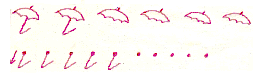 Правила красивого письма.ориентироваться на листе; писать в рабочей полосе; видеть различные по форме фигуры (треугольник, квадрат, прямоугольник, круг).1.Штриховка в разных направлениях.    2.Правила красивого письма.   3.Письмо короткой наклонной линии с закруглением вверху.	Март	Март	Март	МартРисование штрихом.Подготовка к письму элементов букв.  Отработка начальных графических навыков и правильной постановки руки.1.Нанизывание пуговиц и бусинок на нитку. Игра «Кто быстрее?»   2.Рисование штрихом. Знакомство с линиями – короткими и длинными, наклонными и ровными, чуть заметными и яркими, волнообразными и двигающимися по кругу, пересекающимися и с наплывом одна на другую.   3.Письмо короткой наклонной линии с закруглением вверху и внизу.Рисование штрихом.Подготовка к письму элементов букв.  Отработка начальных графических навыков и правильной постановки руки.1.Рисование штрихом. Штрих, идущий от центра круга.   2.Штриховка цыпленка.    3.Письмо элементов строчных и заглавных букв.   	Апрель	Апрель	Апрель	АпрельИгра – загадкаВыделять и писать элементы печатных и письменных букв, писать печатные буквы в тетрадях в узкую линейку; формировать простейшие навыки анализа слов   1.Игра – загадка «Чьи глаза? Чьи уши? Чей нос? Чей хвост? Чьи лапы?»   2.Рисование штрихом зайчонка, медвежонка.   3.Письмо длинной наклонной палочки с петлей вверху.Рисование штрихом зверей. Стимулировать развитие мелкой моторики рук, развитие  интеллектуальных способностей.   1.Рисование штрихом белочки.   2.Письмо длинной наклонной палочки с петлей внизу. Дорисовка гусениц (прямыми наклонными линиями с закруглениями).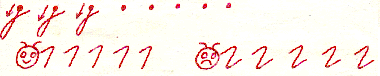 МайМайМайМайИгра с пальчиками.Воспроизведение речевых, музыкальных и других различных звуков.1.Рисование штрихом.   2.Игра с пальчиками.Письмо печатных букв.Подготовка к письму элементов букв.  Отработка начальных графических навыков и правильной постановки руки.1.Штриховка в разных направлениях.   2.Письмо печатных букв.Рисование штрихом зверей и птиц.Развитие фонематического восприятия, навыков звукового анализа.1.Рисование штрихом зверей и птиц.   2.Дорисовывание жуков.Штриховка в разных направлениях. Дорисовывание.Подготовка к письму элементов букв.  Отработка начальных графических навыков и правильной постановки руки.1.Штриховка в разных направлениях.   2.Дорисовывание гусей.Вопрос №6: 1.О балов2. О балов3.1 баллВопрос №8: 1.О балов2. О балов3.1 баллВопрос №12:1 балл1 балл3.1 баллВопрос №18:1 балл1 балл3.1 баллВопрос №19:1.1 балл2. О балов3.1 баллВопрос №20: 1.О балов2. 1 балл3.0 баловВопрос №21: 1.О балов2. 1 балл3.0 баловВопрос №22: 1.О балов2. О балов3.1 баллВопрос №23: 1.О балов2. О балов3.1 баллВопрос №24: 1.О балов2. 1 балл3.0 балл